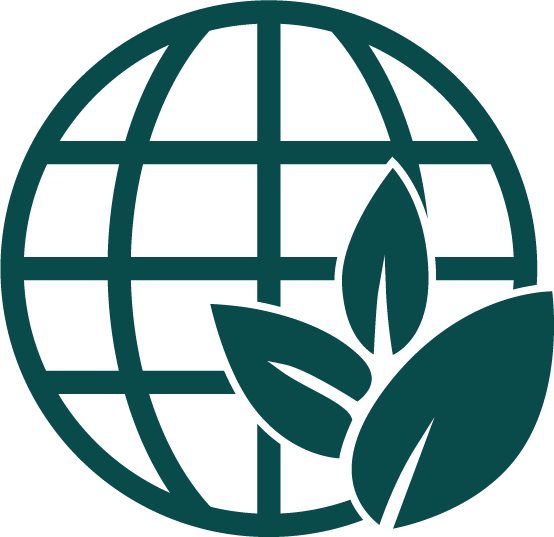 AblaufplanKlima und Klimawandel Einführung (90 min)Berichten Sie uns von Ihren Ergebnissen! Ihr Feedback ist uns wichtig! Zur bestmöglichen Optimierung unserer Seite freuen wir uns über Ihre Rückmeldungen, Anmerkungen und Wünsche.
feelok@bw-lv.de Heranführung und Beschäftigung mit dem Thema Klima und KlimawandelLernziele:Die Jugendlichen werden sich des Problems des Klimawandels bewusst und erkennen, dass dieser die ganze Welt betrifft. Die Jugendlichen verstehen, was das Klima ist und lernen Einflussfaktoren kennen. Die Jugendlichen verstehen den (anthropogenen) Treibhauseffekt.Die Jugendlichen erkennen, was der Klimawandel bedeutet und welche Rolle der Mensch dabei spielt. Die Jugendlichen erkennen, dass wir etwas gegen den Klimawandel tun müssen.Zielgruppe: ab 11 JahrenDer Ablaufplan ist exemplarisch und lässt sich individuell an die Bedürfnisse der Klasse anpassen. 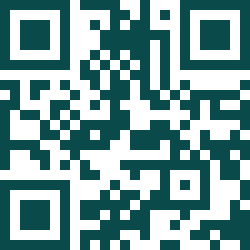 Weitere Informationen rund um das Thema Klima finden Sie hier: 
feelok.de/klimaUhrzeitDauerBeschreibungMaterial Material Warm-up: Meinungsstrahl 09:00 Uhr10 minWelche der drei Aussagen trifft am ehesten auf dich zu? Die Jugendlichen positionieren sich im Raum entlang eines Strahls.„Ich mache mir Sorgen wegen des Klimawandels und weiß nicht, was ich dagegen tun kann.“„Ich bin besorgt wegen des Klimawandels. Aber ich kenne auch verschiedene Maßnahmen, die helfen gegen den Klimawandel vorzugehen.“„Ich mache mir keine großen Sorgen um den Klimawandel. Ich denke es wird schon genug gemacht, um diesen einzudämmen.“ Unterrichtsgespräch (UG): „Warum hast du dich hier hingestellt?“Einige Jugendlichen erläutern kurz ihren Standpunkt.Weitere Warm-Up-Ideen finden Sie unter: feelok.de/warmupSeil oder Schnur (symbolisiert den Meinungsstrahl und wird auf den Boden gelegt)Videoclip09:10 Uhr10 min«Überschwemmungen im Ahrtal - Anna erzählt» :https://youtu.be/xMRo0A3Zw5M (bis min 5:28)Lehrer*innenvortrag (LV):Ihr habt gerade gesehen, dass Klimawandel auch lokal bei uns in Deutschland stattfindet und auch hier Menschen mit den Folgen zu kämpfen haben. Der Klimawandel ist ein globales Problem.Klimaschutzmaßnahmen, um den Klimawandel aufzuhalten, sind eine gesamtgesellschaftliche Aufgabe der ganzen Welt.Wir wollen uns nun damit beschäftigen, was der Klimawandel überhaupt ist.
Beamer und LeinwandVideoclipRecherche 09:20 Uhr25 minLest folgende 5 Kapitel des Moduls «Klima und Klimawandel» auf der feelOK Website: feelok.de/klima_klimawandel Was ist das Klima?Einflussfaktoren TreibhauseffektWas bedeutet Klimawandel?Mensch und Klima
Notiert euch Fragen und Unklarheiten Die Jugendlichen setzen sich eigenständig mit der feelOK Lernplattform zum Thema Klima auseinander und eignen sich das erste Modul «Klima und Klimawandel» anUnterrichtsgespräch (UG):
Anschließend werden Fragen und Unklarheiten im Plenum mit der Lehrkraft besprochen Tablets/ Laptops/
ComputerSchreib-material, BlöckeTransferaufgabe09:45 Uhr25 minEinzelarbeit (EA):Ihr habt schon einiges über den Klimawandel erfahren. Füllt nun das Arbeitsblatt «Treibhauseffekt im Klimasystem» aus.Schüler*innengespräch (SG):

Tauscht euch mit eurer*m Gruppenpartner*in über eure Ergebnisse aus AB Treibhaus-effekt Schreib-materialTablets, Laptops oder PCs für VideoclipCall to action	10:10 Uhr10 minWas würdest du gerne als Nächstes für den Klimaschutz unternehmen?  Partner*innenarbeit (PA):Notiert eure Ideen im 2er Team auf Post-its und klebt sie an die Tafel/Whiteboard Die 2er Gruppen notieren sich Ideen für klimafreundliches VerhaltenDie Ideen werden gesammelt und für alle sichtbar als Ergebnis festgehalten Unterrichtsgespräch (UG):Ideen können dann noch im Plenum nach Themen geclustert werden Einige Jugendlichen können ihre Ideen vorstellen Post-itsTafel / WhiteboardEckenfühlen10:20 Uhr10 min Wie stimmt dich das heutige Thema?motiviertbesorgtüberraschtinformiertUnterrichtsgespräch (UG):Die Jugendlichen positionieren sich im Raum je nach ihrem GefühlEinige Jugendlichen erläutern ihre Wahl10:30 UhrEndeFollow-up: Leiterspiel Offline45 min +Zur Festigung und Überprüfung des erlernten Wissens empfehlen wir Ihnen, 2-3 Wochen nach Durchführung der Präventionseinheit mit der Klasse ein Follow-up durchzuführen.Mit dem Leiterspiel Offline wird das Wissen der Jugendlichen interaktiv und dynamisch abgefragt. Zudem fördert es den Klassenzusammenhalt und soziale Kompetenzen der Jugendlichen. Leiterspiel Offline Spielbrett oder Zahlen-kärtchenAnleitung Papierhut bastelnGruppen-einteilungFragen-katalog© ein Projekt von myclimate © ein Projekt von myclimate © ein Projekt von myclimate © ein Projekt von myclimate Weitere Ablaufpläne auf feelok - Lehrpersonen und Multiplikator:innenwww.feel-ok.ch, www.feel-ok.at, www.feelok.deWeitere Ablaufpläne auf feelok - Lehrpersonen und Multiplikator:innenwww.feel-ok.ch, www.feel-ok.at, www.feelok.deWeitere Ablaufpläne auf feelok - Lehrpersonen und Multiplikator:innenwww.feel-ok.ch, www.feel-ok.at, www.feelok.deWeitere Ablaufpläne auf feelok - Lehrpersonen und Multiplikator:innenwww.feel-ok.ch, www.feel-ok.at, www.feelok.de